SA2 - Superslimete snørr (aktivitet)Superslimete snørrAktivitetLag ditt eget snørrKlebrig, slimete snørr i nesen fanger mikrober. Dette forhindrer at skade- lige mikrober kommer inn i kroppen vår så vi blir syke. Be en voksen hjelpe deg med å lage eget snørr ved hjelp av oppskriften nedenfor.For å lage eget snørr trenger du:INGREDIENSERPVA-limglansstivelse og varmt vanngrønn konditorfargevann2 engangskopper, merket A og Ben plastskje eller røreskjeen spiseskjegummihansker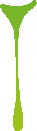 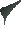 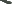 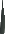 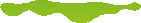 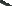 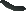 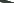 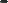 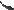 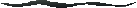 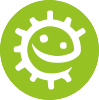 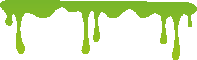 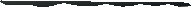 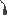 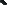 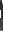 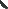 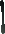 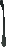 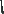 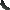 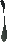 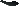 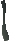 FramgangsmåteTa på hanskene. Fyll kopp A med vann, og be en voksen tilsette en skje glansstivelse i koppen. Rør for å blande pulveret og vann.Tilsett 2,5 cm PVA-lim i bunnen av kopp B, og bland med cirka tre spiseskjeer vann. Rør for å blande.Tilsett noen dråper grønn farge i kopp B og rør for å blande.Tilsett til slutt en spiseskje av stivelsesløsningen (fra kopp A) til kopp B, og se hvordan det grønne, slimete snørret danner seg. Etter cirka30 sekunder kan du leke med detDu kan leke med snørret, men ikke spise det!Vask hendene når du er ferdig med å håndtere snørret. Det vil vare noen dager hvis du oppbevarer det innpakket i plastfolie.Smittevern: Luftveishygiene68